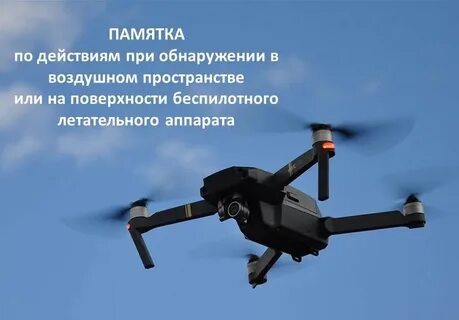                                                       ОСТОРОЖНО БПЛА
     В связи с напряженной оперативной обстановкой в  Курской  области призываем население быть максимально осторожными и соблюдать правила безопасности при обнаружении БПЛА.
    При прохождении сигналов оповещения об угрозе атаки БПЛА необходимо усилить бдительность, т.е. обеспечьте контроль окружающей обстановки.
                           Если заметили в небе беспилотный летательный аппарат:
 - убедитесь, что вы находитесь на безопасном расстоянии;
 - сообщите по телефону «112»:
                               место и время обнаружения аппарата;
                              объекты расположенные в районе его обнаружения (многоэтажные дома,                                                                                                              школы, сады, магазины и т.п.);
                               тип беспилотника (квадрокоптер или самолет);
                               траекторию полета;
                                назовите ФИО и номер телефона.
              Оставайтесь на связи по указанному в своем сообщении телефону.

   Сообщить о БПЛА можно с помощью специального приложения «Радар.НФ», которое передает информацию о беспилотниках или о подозрительных объектах и людях для предотвращения возможных чрезвычайных ситуаций.
В случае обнаружения подозрительных объектов или предметов:
- откройте приложение
- расположите свой телефон по направлению движения объекта
- выберите увиденный объект
-  нажмите кнопку «Сообщить»
Сигнал немедленно будет направлен в ответственные федеральные службы для проверки и принятия соответствующих мер.
                     При обнаружении беспилотника или его обломков на земле:
- НЕ ПРИБЛИЖАЙТЕСЬ к нему,
-ЗАПРЕЩАЕТСЯ осматривать дрон, трогать или перемещать.- Сообщите по телефону «112»:
- По возможности удалите окружающих от места падения беспилотника на безопасное расстояние и закройте к нему доступ до прибытия специалистов.

                              БУДЬТЕ БДИТЕЛЬНЫ.                         СОХРАНЯЙТЕ СПОКОЙСТВИЕ